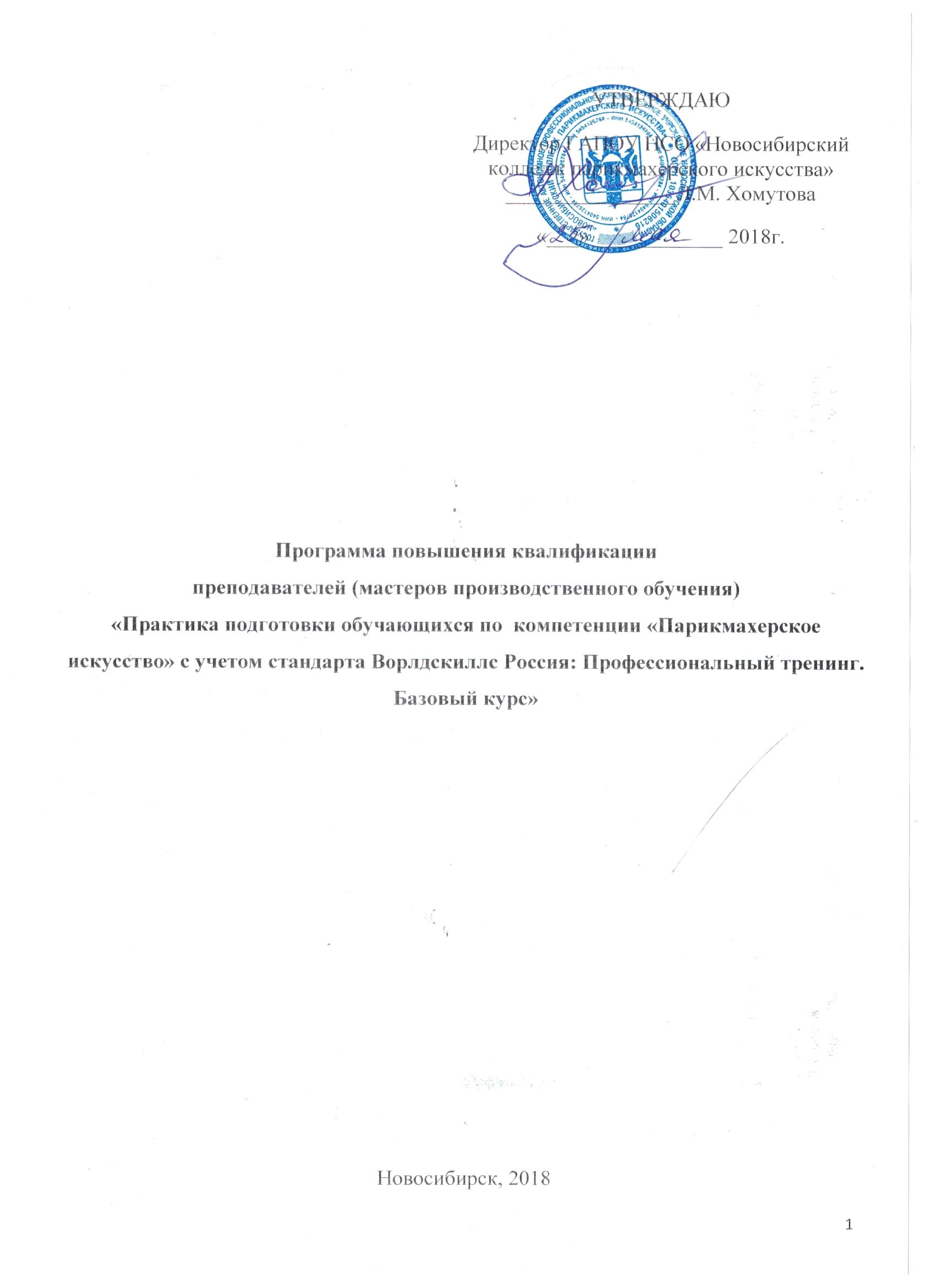 Программа повышения квалификации преподавателей (мастеров производственного обучения)
«Практика подготовки обучающихся по  компетенции «Парикмахерское искусство» с учетом стандарта Ворлдскиллс Россия: Профессиональный тренинг. Базовый курс»Цели реализации программы:- повышение профессионального уровня преподавателей (мастеров производственного обучения) по наиболее востребованным, новым и перспективным профессиям в системе среднего профессионального образования, на основе лучших отечественных и международных практик и методик подготовки рабочих кадров с учетом стандартов Ворлдскиллс по компетенции «Парикмахерское искусство»;- формирование (совершенствование) компетенции преподавателей (мастеров производственного обучения) по подготовке обучающихся по компетенции «Парикмахерское искусство» с учетом стандарта Ворлдскиллс Россия и требований Юниорскиллс Россия.«Профессиональный тренинг. Базовый курс» является специальным курсом, устанавливающим повышенные знания теоретических положений техники выполнения основных парикмахерских работ, технологию выполнения обработки волос с учетом классических и современных методов и трудовых приемов.Программа предусматривает теоретические и практические занятия.Требования к результатам обучения. Планируемые результаты обученияВ результате освоения программы повышения квалификации слушатель должен приобрести следующие знания и умения, необходимые для качественного изменения компетенций:слушатель должен знать:Устройство и правила технической эксплуатации оборудования, аппаратов, инструментов и приспособлений;Основные виды парикмахерских работ, технический и технологический процесс, методы и способы выполнения  модулей конкурсного задания;Правила техники безопасности при выполнении всех видов парикмахерских работ;Назначение, применение, уход и возможные риски, связанные с использованием различных средств и химических составов.Симптомы и причины проблем  и заболеваний волос и кожи головы. Важность защиты окружающей среды и заботы об экологии.   Требования СанПиН;Нормы расходов сырья и материалов.слушатель должен уметь: Работать с нормативно-технической документацией, со справочной литературой и другими информационными источниками;Организовывать рабочее место;Заботиться о здоровье, о защите окружающей среды,  а также работать в соответствии с Правилами безопасности.Применять классические и современные технологические приемы и способы обработки волос, правильно пользоваться инструментами, приборами и аппаратурой;Применять специальные средства и аппаратуру для дезинфекции инструментов;Использовать парфюмерно-косметические материалы в соответствии с технологическими требованиями и установленными нормами расхода для парикмахерских работ;Выполнять комплекс подготовленных и заключительных работ.Соблюдать нормы времени на выполнение различных видов работ.Содержание программы Учебный план программы повышения квалификации «Практика подготовки обучающихся по  компетенции «Парикмахерское искусство» с учетом стандарта Ворлдскиллс Россия: Профессиональный тренинг. Базовый курс»Категория слушателей: преподаватели (мастера производственного обучения) образовательных организаций среднего профессионального образования и учебных центров подготовки рабочих кадров. Срок обучения:  60 академических часовФорма обучения: очная, с отрывом от работы (итоговая аттестация – в очной форме).СОДЕРЖАНИЕБлок А (1-й день):Основные термины движения Ворлдскиллс (ВС). Основные формы участия в конкурсе ВС. Задания для конкурса ВС. Модули заданий и необходимое время выполнения. Инфраструктурный лист и его составляющие.Модуль 1. Холодная пальцевая укладка Подготовка рабочего места парикмахера. Выполнение санитарно-гигиенических требований. Подготовка клиента к процедуре, согласование с клиентом услуги, осмотр и диагностика кожи и волос клиента.Рассмотрение конкурсного задания.Выполнение холодной пальцевой укладки различными способами – прямые волны, косые волны, поперечные волны. Заключительные работы. Уборка рабочего места.Модуль 2. Классическая накрутка на бигудиПодготовка рабочего места парикмахера. Выполнение санитарно-гигиенических требований. Подготовка клиента к процедуре, согласование с клиентом услуги, осмотр и диагностика кожи и волос клиента.Рассмотрение конкурсного задания.Выполнение классической накрутки на бигуди различными способами – горизонтальная накрутка, вертикальная накрутка, накрутка с прямым и косым пробором. Заключительные работы. Уборка рабочего места.Блок В (1-й день):Модуль 3. Прическа на распущенные волосы (укладка «Голливуд»)Подготовка рабочего места парикмахера. Выполнение санитарно-гигиенических требований. Подготовка клиента к процедуре, согласование с клиентом услуги, осмотр и диагностика кожи и волос клиента.Рассмотрение конкурсного задания.Выполнение прически на распущенные волосы (укладка «Голливуд»)  с применением круглых электрических щипцов без применения шпилек и невидимок. Заключительные работы. Уборка рабочего места.Модуль 4. Коммерческая салонная собранная прическаПодготовка рабочего места парикмахера. Выполнение санитарно-гигиенических требований. Подготовка клиента к процедуре, согласование с клиентом услуги, осмотр и диагностика кожи и волос клиента.Рассмотрение конкурсного задания.Выполнение коммерческой салонной собранной прически с использованием иллюстрации для вдохновения. Заключительные работы. Уборка рабочего места.Блок Е (начало)(2-й день)Модуль 5. Техники окрашивания волос при выполнении женской прическиПодготовка рабочего места парикмахера. Выполнение санитарно-гигиенических требований. Подготовка клиента к процедуре, согласование с клиентом услуги, осмотр и диагностика кожи и волос клиента.Рассмотрение конкурсного задания.Окрашивание волос женской прически красителями прямого действия (синий, желтый, красный) с использованием иллюстрации для вдохновения. Заключительные работы. Уборка рабочего места.Блок С (2-й-3-й дни)Модуль 6. Прогрессивная женская стрижкаПодготовка рабочего места парикмахера. Выполнение санитарно-гигиенических требований. Подготовка клиента к процедуре, согласование с клиентом услуги, осмотр и диагностика кожи и волос клиента.Рассмотрение конкурсного задания.Знакомство с видами среза, операциями и методами стрижки, базовыми формами стрижек. Применяемые инструменты.Выполнение прогрессивной женской стрижки. Отработка операций и методов стрижки, приемов держания ножниц и расчесок, видов срезов.Заключительные работы. Уборка рабочего места.Модуль 7. Массивная женская стрижкаПодготовка рабочего места парикмахера. Выполнение санитарно-гигиенических требований. Подготовка клиента к процедуре, согласование с клиентом услуги, осмотр и диагностика кожи и волос клиента.Рассмотрение конкурсного задания.Выполнение массивной женской стрижки. Отработка операций и методов стрижки, приемов держания ножниц и расчесок, видов срезов.Заключительные работы. Уборка рабочего места.Модуль 8. Градуированная женская стрижкаПодготовка рабочего места парикмахера. Выполнение санитарно-гигиенических требований. Подготовка клиента к процедуре, согласование с клиентом услуги, осмотр и диагностика кожи и волос клиента.Рассмотрение конкурсного задания.Выполнение градуированной женской стрижки. Отработка операций и методов стрижки, приемов держания ножниц и расчесок, видов срезов.Заключительные работы. Уборка рабочего места.Модуль 9. Равномерная женская стрижкаПодготовка рабочего места парикмахера. Выполнение санитарно-гигиенических требований. Подготовка клиента к процедуре, согласование с клиентом услуги, осмотр и диагностика кожи и волос клиента.Рассмотрение конкурсного задания.Выполнение равномерной женской стрижки. Отработка операций и методов стрижки, приемов держания ножниц и расчесок, видов срезов.Заключительные работы. Уборка рабочего места.Блок D (4-й день)Модуль 10. Мужская классическая стрижка с укладкойПодготовка рабочего места парикмахера. Выполнение санитарно-гигиенических требований. Подготовка клиента к процедуре, согласование с клиентом услуги, осмотр и диагностика кожи и волос клиента.Рассмотрение конкурсного задания.Знакомство с формами мужской стрижки. Понятие плоскостной стрижки. Применяемые инструменты.Выполнение мужской классической стрижки с укладкой. Отработка операций и методов стрижки, приемов держания инструментов, видов срезов.Заключительные работы. Уборка рабочего места.Модуль 11. Мужская салонная стрижка по фотографииПодготовка рабочего места парикмахера. Выполнение санитарно-гигиенических требований. Подготовка клиента к процедуре, согласование с клиентом услуги, осмотр и диагностика кожи и волос клиента.Рассмотрение конкурсного задания.Выполнение мужской салонной стрижки по фотографии. Отработка операций и методов стрижки, приемов держания инструментов (ножниц, расчесок, машинки для стрижки волос, бритвы), видов срезов. Заключительные работы. Уборка рабочего места.Блок Е (продолжение) (5-й день)Модуль 12. Техники окрашивания женской стрижкиПодготовка рабочего места парикмахера. Выполнение санитарно-гигиенических требований. Подготовка клиента к процедуре, согласование с клиентом услуги, осмотр и диагностика кожи и волос клиента.Рассмотрение конкурсного задания.Знакомство со схемами окрашивания волос в зависимости от выполненной стрижки.Окрашивание волос в соответствии с выбранной схемой красителями прямого действия (синий, желтый, красный) с использованием иллюстрации для вдохновения. Заключительные работы. Уборка рабочего места.Модуль 13. Техники окрашивания мужской стрижкиПодготовка рабочего места парикмахера. Выполнение санитарно-гигиенических требований. Подготовка клиента к процедуре, согласование с клиентом услуги, осмотр и диагностика кожи и волос клиента.Рассмотрение конкурсного задания.Знакомство со схемами окрашивания волос в блочной технике в зависимости от выполненной стрижки.Окрашивание волос в соответствии с выбранной схемой красителями прямого действия (синий, желтый, красный) с использованием иллюстрации для вдохновения. Заключительные работы. Уборка рабочего места.Изучение предложенного материала проводится в доступной форме, при применении достижений отечественной и зарубежной технологии; употреблении единой терминологии. Тренинги проводит участник Чемпионата мира WorldSkills в Сан-Паулу, обладатель медали «За высшее мастерство» Подрядчиков Игорь Викторович.Стоимость одного дня обучения составляет  4 500 руб.Участникам тренинга предоставляются: - места для проживания в студенческом общежитии – 350 рублей за человека в сутки, - горячее питание в студенческом кафе колледжа за счет слушателя.Расходный материал Инструменты и приспособления - Все работы по женским прическам, стрижкам, окрашиванию выполняются на одной женской манекен-голове, цвет волос 8/0 – 12/0. Длина волос 30-40 см по всей поверхности головы. Волосы 100% натуральные.  - Все работы по мужским стрижкам и окрашиванию выполняются на одной мужской манекен-голове, цвет волос 8/0 (шатен). Длина волос 15-20 см по всей поверхности головы. Волосы 100% натуральные.Все инструменты, приспособления и расходные материалы участнику тренинга необходимо иметь при себе.Участник тренинга должен иметь рабочую одежду (фартук) и сменную обувь.ЛитератураТехническое описание компетенции Парикмахерское искусство. – М.: Союз «Ворлдскиллс Россия», 2017.   Регламент Регионального чемпионата «Молодые профессионалы» (Worldskills Russia) Новосибирской области.- РКЦ, Новосибирск, 2017.Санитарно-эпидемиологические требования к размещению, устройству, оборудованию, содержанию и режиму работы организаций коммунально-бытового назначения, оказывающих парикмахерские и косметические услуги СанПиН 2.1.2.2631-10. – Ростов-на-Дону: ООО «Мини Тайп», 2010. – 20с.Кулешкова О.Н. Технология и оборудование парикмахерских работ: учебник / О.Н. Кулешкова. – 9-е изд., стер. – М.: «Академия», 2012. – 144с.Масленникова Л.В. Технология выполнения стрижек и укладок. – М.: ИЦ Академия, 2018.Плотникова И.Ю., Черниченко Т.А. Технология парикмахерских работ. Учебное пособие. Т.А.Черниченко, И.Ю. Плотникова. - Москва. Академия, 2015.Чалова Л.Д. Санитария и гигиена парикмахерских услуг: учебник для студ. сред.проф. образования [Текст] /Л.Д.Чалова, С.А.Галиева, А.В.Уколова. – М.: Изд. центр «Академия», 2018. Черниченко Т.А. Моделирование причесок и декоративная косметика: учеб. пособие / Т.А.Черниченко, И.Ю.Плотникова. – 7-е изд., стер. – М.: Академия, 2012. – 208 с.: ил.Шаменкова Т.Ю. Технология выполнения окрашивания волос и химической (перманентной) завивки: Учебник. – М.: ИЦ Академия, 2018.№Наименование блока, модуля Всего, ак. час.В том числеВ том числе№Наименование блока, модуля Всего, ак. час.лекциипракт. занятияА. 1. Холодная пальцевая укладка312А. 2. Классическая накрутка на бигуди.312В. 3. Прическа на распущенные волосы (укладка «Голливуд»)312B. 4. Коммерческая салонная собранная прическа312Е. 5. Техники окрашивания волос при выполнении женской прически211C. 6. Прогрессивная женская стрижка413C. 7. Массивная женская стрижка615C. 8. Градуированная женская стрижка615C. 9. Равномерная женская стрижка615D. 10. Мужская классическая стрижка с укладкой615D. 11. Мужская салонная стрижка по фотографии615Е. 12. Техники окрашивания женской стрижки615Е. 13. Техники окрашивания мужской стрижки615ИТОГО:601347№ п/п1Манекен-голова женская 2Манекен-голова мужская 3Фольга4Одноразовые полотенца5Шампунь6Бальзам7Лак8Спрей-блеск9Спрей-воск10Красители прямого действия (синий, желтый, красный)11Осветляющая пудра12Краситель черного цвета 1/013Окислитель 3%,6%1Фен2Плойка диаметром 25 мм3Расческа (комбинированная, хвостик металлический)4Расческа скелетная5Брашинги6Ножницы прямые7Ножницы филировочные8Шпильки9Невидимки10Бигуди классические11Зажимы12Резинки канцелярские13Пульверизатор14Кисти15Миски16Перчатки